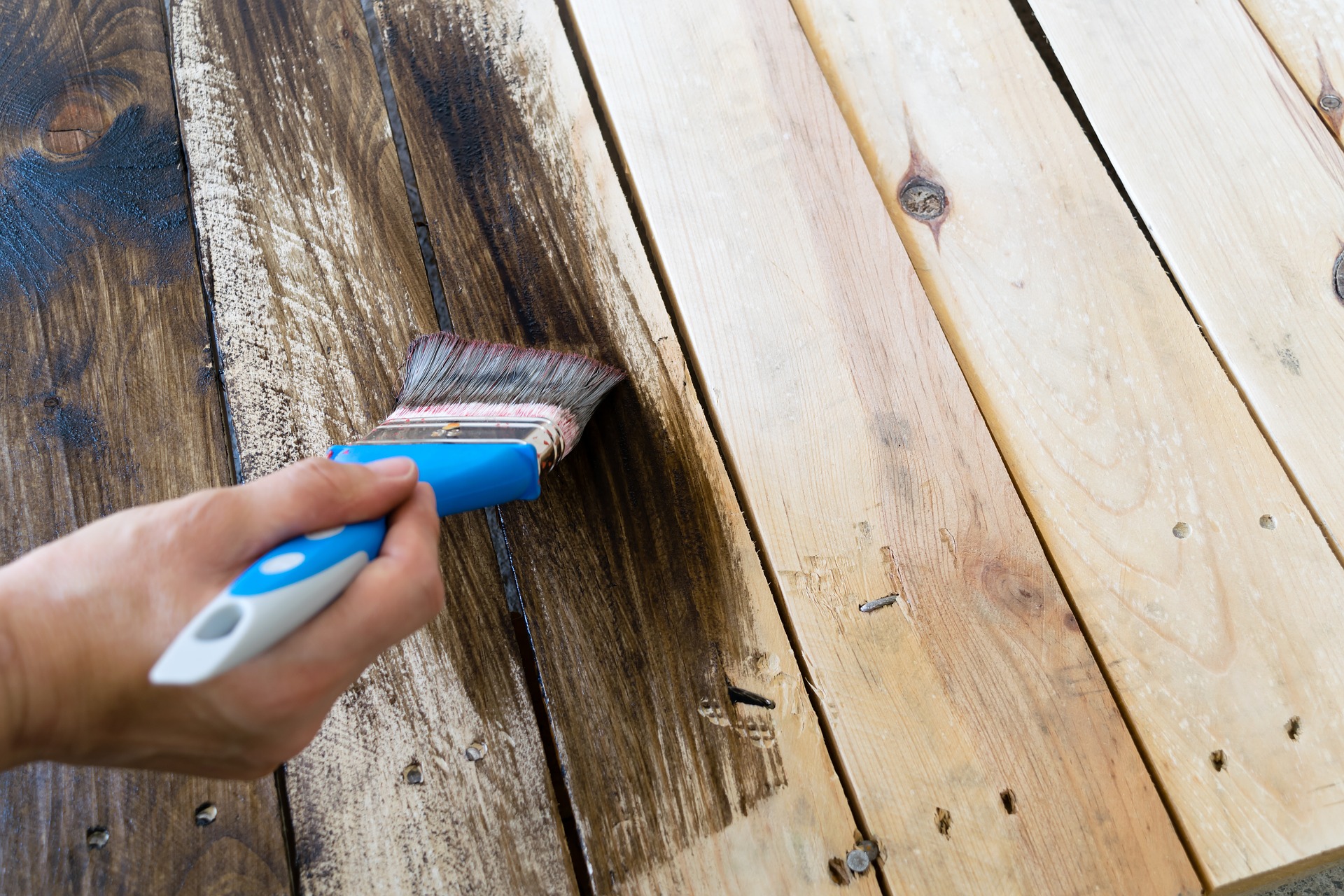 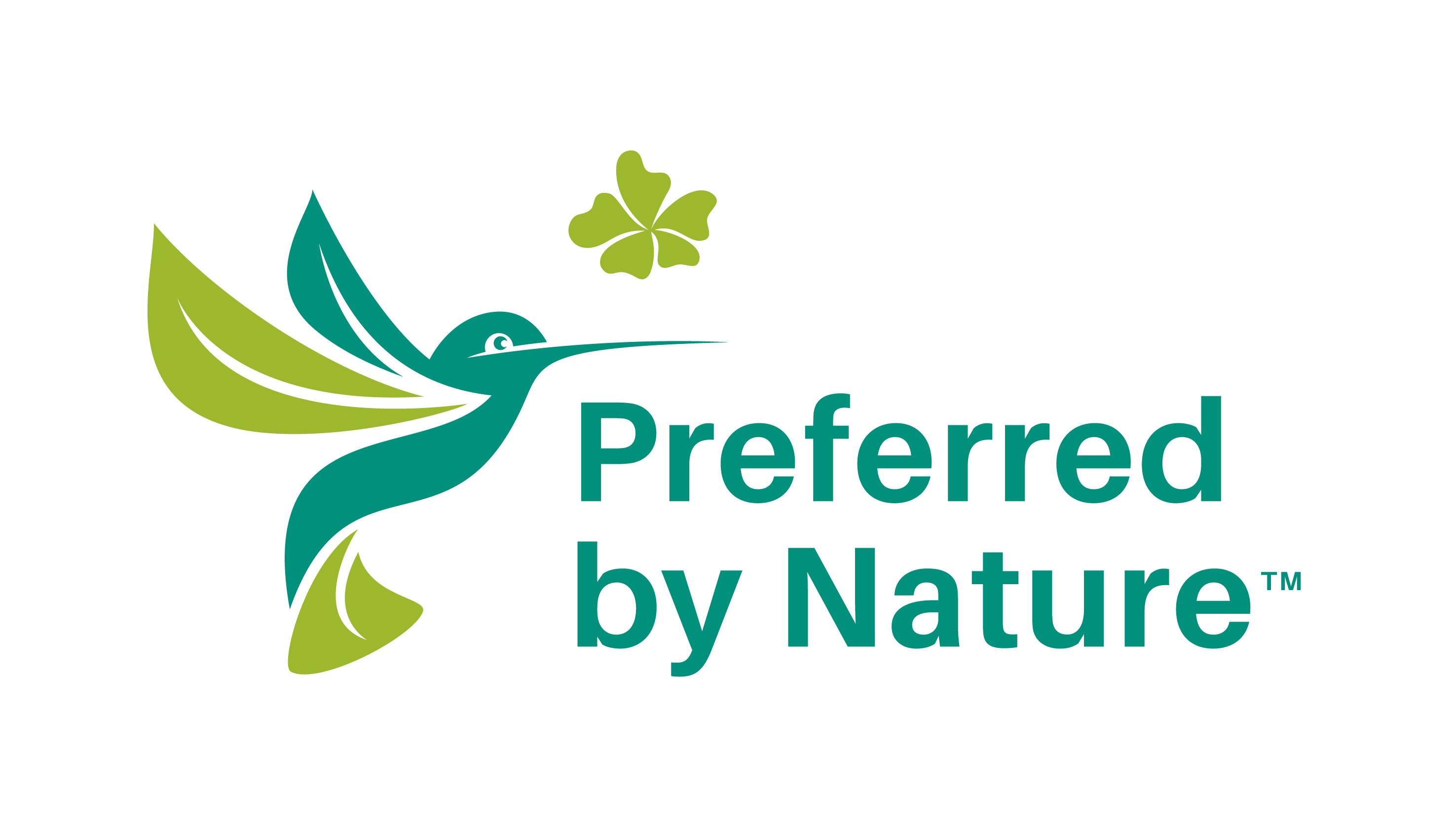 Introduction to this guideTABLE 1. FSC documents applicable to outsourcingContents1.	Key points	42.	Four steps you need to take when outsourcing FSC production activities	43.	Benefits of using an FSC-certified contractor	54.	What if the scope of outsourcing needs to expand in between the audits?	71	Annex 1: SAMPLE Outsourcing Agreement for Non-FSC-certified Contractors	82	Annex 2: List of Contractors	9Key pointsActivities within the scope of your certificate may be outsourced to FSC-CoC-certified and/or non-FSC-CoC-certified contractors. However, you need to be aware of the following key requirements:  As the certificate holder, you are still overall responsible for compliance with the FSC requirements.A written outsourcing agreement is required when outsourcing to non-FSC-certified contractors.Activities that are subject to outsourcing agreements are those that are included in the scope of your organisation’s FSC CoC certificate, such as purchase, processing, storage, labelling and invoicing of products.Before entering to business with new subcontractor check their status from FSC database.  If subcontractor status is listed as “suspended and blocked” or “terminated and blocked” then they may not be used for outsourcing services related to FSC certified materials. Ensuring the subcontractor conforms with the FSC core labour requirements is the responsibility of the certificate holderYou need approval from Preferred by Nature before you start outsourcing any activities related to your FSC production.On-site auditing by Preferred by Natureamong the companies to whom you outsource any part of your FSC production may be required (see section 2 below).You must keep outsourcing agreements on file for a minimum period of five (5) years, as part of your FSC CoC management system records.Four steps you need to take when outsourcing FSC production activitiesDetermine if your outsourced production is low risk or high risk (see Box 1 below).Set up the necessary agreements and procedures with your contractor (see Annex 1 for a sample Outsourcing Agreement for Non-FSC-certified Contractors). You must demonstrate that you have performed your due diligence to check your subcontractor’s conformity to the core labour requirements. Activities that are contracted out to outsourcers and subcontractors are under the scope of the organization’s CoC certificate and included in the evaluation by certification bodies.Notify Preferred by Nature, submit agreements and obtain approval before any outsourcing takes place. This may involve auditing of the contractor (see Box 1 below).Benefits of using an FSC-certified contractor If you have the option of using an FSC-certified contractor, we recommend this solution because it provides you with the highest level of assurance for the contractor’s compliance with the FSC requirements. Because no on-site audits of the contractor are required, you can even save costs externally and internally. Below is an overview of the preconditions for outsourcing that apply, depending on whether the contractor is FSC-certified or not.TABLE 2. Key preconditions and requirements for outsourcingWhat if the scope of outsourcing needs to expand in between the audits?If you need to expand the scope of your outsourced activities, you need to notify Preferred by Nature and obtain approval prior to outsourcing when:You enter agreements with new contractorsThe scope of activities that are outsourced to a specific contractor is expanded.Annex 1: SAMPLE Outsourcing Agreement for Non-FSC-certified ContractorsGeneral Terms for Outsourcing:The Contractor shall conform and comply to all applicable certification requirements and the FSC Certificate Holder’s procedures related to the outsourced activity and the FSC core labour requirements.The Contractor shall track and control all materials that are outsourced for use in FSC-certified products to ensure they are not at risk of mixing or being contaminated with any other materials during the outsourcing arrangement.The Contractor shall use only the material provided by the FSC Certificate Holder for products covered by this outsourcing arrangement.The Contractor shall maintain records of inputs, outputs, and delivery documentation associated with all material processed during the outsourcing arrangement.The FSC Certificate Holder shall issue the final invoice for the FSC-certified products following the outsourcing arrangement.The Contractor shall not use the FSC or Preferred by Nature trademarks for promotional use or on any products not included in this outsourcing arrangement.The Contractor shall not further outsource processing of the material to any other entity.The Contractor shall allow Preferred by Nature to conduct audits of its operation, including on-site evaluation, as part of its auditing of the FSC Certificate Holder. Specific Terms for this Outsourcing Arrangement:{IF APPLICABLE} The Contractor shall only apply the FSC labels provided by the FSC Certificate Holder to the FSC-certified products covered by the scope of this outsourcing arrangement and agreement.{LIST ADDITIONAL TERMS SPECIFIC TO THIS OUTSOURCING AGREEMENT}Annex 2: List of ContractorsDate of last update: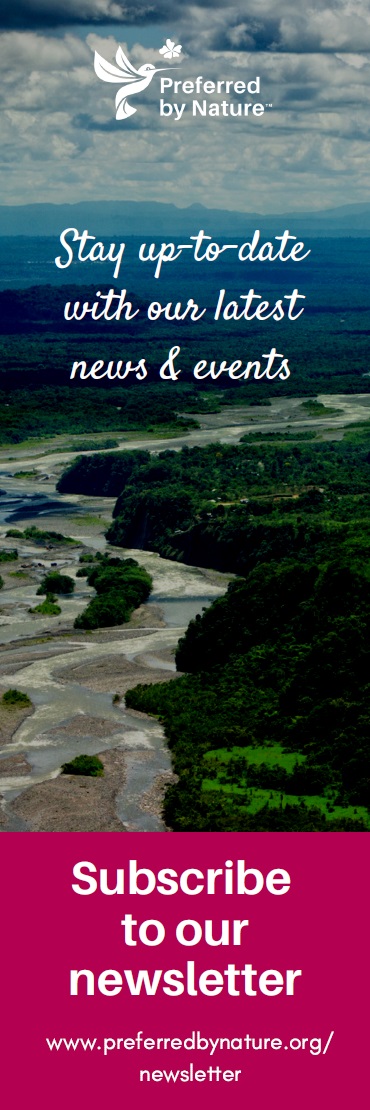 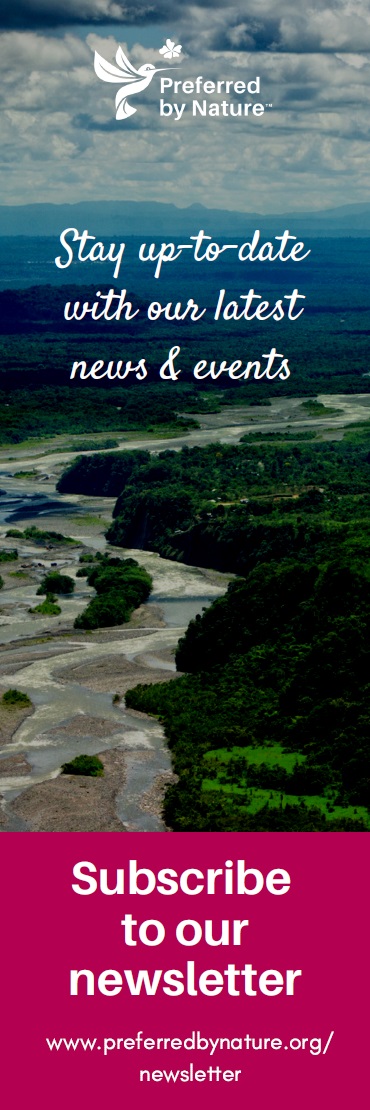 About usPreferred by Nature (formerly known as NEPCon) is an international non-profit organisation working to support better land management and business practices that benefit people, nature and the climate. We do this through a unique combination of sustainability certification services, projects supporting awareness raising, and capacity building.For more than 25 years, we have worked to develop practical solutions to drive positive impacts in production landscapes and supply chains in 100+ countries. We focus on land use, primarily through forest, agriculture and climate impact commodities, and related sectors such as tourism and conservation. Learn more at www.preferredbynature.org    ContactNaomi MjeldeProgram Manager, Supply ChainsEmail: nmjelde@preferredbynature.org     Phone: +1 651-792-6018 Skype: naomi.mjeldeFSC Chain of Custody StandardFSC-STD-40-004 V3-1FSC accreditation standard for Chain of Custody evaluationsFSC-STD-20-011 V4-2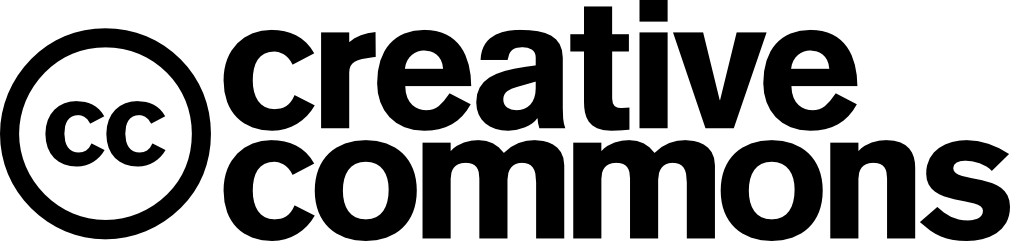 Preferred by Nature has adopted an “Open Source” policy to share what we develop to advance sustainability. This work is published under the Creative Commons Attribution Share-Alike 3.0 license. Permission is hereby granted, free of charge, to any person obtaining a copy of this document, to deal in the document without restriction, including without limitation the rights to use, copy, modify, merge, publish, and/or distribute copies of the document, subject to the following conditions: The above copyright notice and this permission notice shall be included in all copies or substantial portions of the document. We would appreciate receiving a copy of any modified version.You must credit Preferred by Nature and include a visible link to our website www.preferredbynature.org.RequirementCertified contractorNon-certified contractorThe contracting organisation has legal ownership of all materials to be included in the outsourced process, and does not relinquish the ownership during outsourced processingXXOutsourcing agreement between the contracting organisation and each contractor covers the right of the FSC-accredited certification body to audit the contractor XOrganisation provides documented procedures to subcontractors (can be documented control system or addendum to outsourcing agreement)XOn-site auditing of contractors by Preferred by Nature is mandatory if the outsourcing is deemed high-risk for any of the reasons mentioned in Box 1XCertificate holder needs to include outsourced companies/contractors in their self-assessment. This could be inclusive or separate for each sub-contractor. XAdditional evidence in terms of Core Labour Requirements XCertificate Holder’s FSC CoC Certificate Code:Primary Contact for the Certificate:Contractor’s Company Name:Contractor Contact Person:Location of Contractor:Description of Outsourcing Arrangement:Certificate HolderContractorSignature________________________Signature____________________________Date ____________________________Date ________________________________ContractorAddressActivity/outsourced processContact personContact informationFSC CoC Code (if applicable)